Monday, March 26th, 2018Solve for  in the equation below. Tuesday, March 27th, 2018Solve the equation below. Then, explain what the result means.Wednesday, March 28th, 2018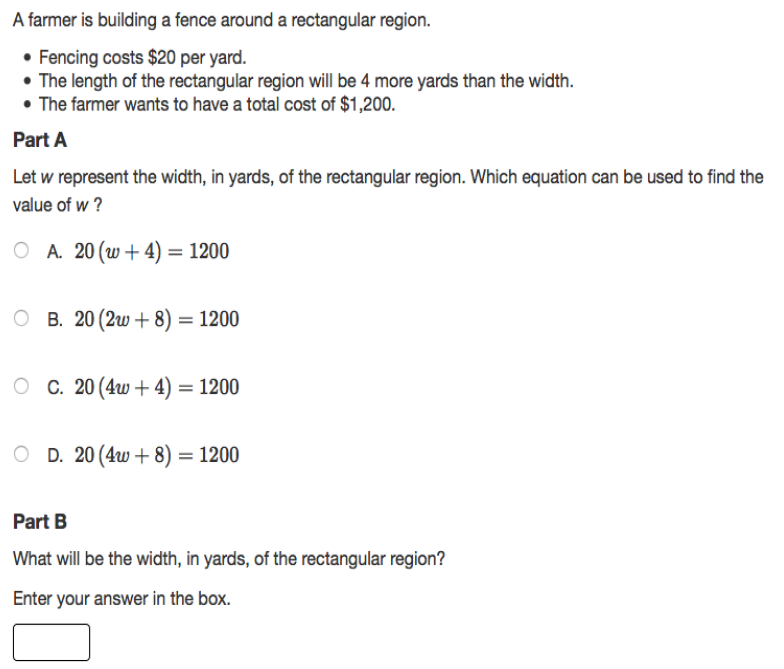 